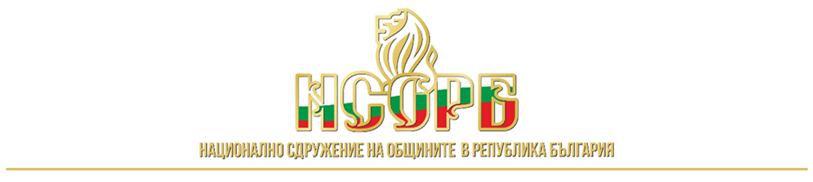 ДО ИЗПЪЛНИТЕЛНИЯ ДИРЕКТОР НА НАЦИОНАЛНО СДРУЖЕНИЕ НА ОБЩИНИТЕ В РЕПУБЛИКА БЪЛГАРИЯ /НСОРБ/ЗАЯВЛЕНИЕ от катедра ..........................................................на университет....................................................Уважаема госпожо Георгиева, Изразяваме желанието си наши студенти да се включат в стажантската програма на НСОРБ в осигурявания чрез Вас стаж в: общинска администрация, в екипа на НСОРБ и/или НСОРБ-АКТИВ, х-л Гергини. Бихме искали .......... брой студенти от специалност .....................да се включат в тримесечен стаж/да изпълняват определен проект.Лице за контакт от катедрата и контакти за връзка :........................................................С уважение,.................................